KLASA: 943-06/21-01/15URBROJ: 238-30-02/26-22-4Sveti Ivan Zelina, 2. veljače 2022.Na temelju članka 131., 132. i 133. Zakona o cestama ( Narodne novine, broj 84/11, 22/13, 54/13, 148/13, 92/14) i Objašnjenja Središnjeg ureda Državne geodetske uprave o geodetskim elaboratima izvedenog stanja javnih i nerazvrstanih cesta, Klasa: 932-01/12-02/182, Urbroj: 541-03-1-12-28, od 24. listopada 2012., Grad Sveti Ivan Zelina objavljujeJAVNI POZIVkojim Grad Sveti Ivan Zelina, kao pravna osoba koja upravlja nerazvrstanim cestama na administrativnom području Grada Svetog Ivana Zeline, obavještava nositelje prava na nekretninama koje neposredno graniče sa zemljištima na kojima je izgrađena nerazvrstana cesta – put u Goričici, Zelinska ulica, a koja u cijelosti ili djelomično zahvaća ili graniči sa zemljištima oznake k.č.br. 1051, 253/22, 253/25, 253/26, 253/28, 253/31, 253/34, 252/2, 253/24, 253/5, 253/6, 253/9, 253/10, 253/2, 253/19, 253/20, 253/21 katastarske općine Paukovec, o započinjanju postupka evidentiranja nerazvrstanih cesta u zemljišnu knjigu. Za potrebe obavljanja geodetskih poslova izrađuje se snimka izvedenog stanja nerazvrstane ceste i geodetski elaborat izvedenog stanja nerazvrstane ceste.Snimku izvedenog stanja i geodetski elaborat izvedenog stanja predmetne nerazvrstane ceste izradit će ovlašteni inženjer geodezije Tomislav Horvat, ovlašteni predstavnik tvrtke Geo Legin d.o.o. iz Svetog Ivana Zeline.Predstavnici pravne osobe koja upravlja cestama, odnosno Grada Svetog Ivana Zeline, započet će dana 15. veljače 2022. godine u 12:00 sati s obilježavanjem granica zemljišta na kojima je izgrađena nerazvrstana cesta uz stručnu pomoć gore navedenog ovlaštenog inženjera geodezije, koji brine da lomne točke granica zemljišta budu ispravno stabilizirane i obilježene. Svi nositelji prava na zemljištu koje neposredno graniči sa zemljištem na kojemu su izvedene nerazvrstane ceste, mogu obaviti uvid u geodetski elaborat izvedenog stanja, te zatražiti eventualna dodatna pojašnjenja dana 25. veljače 2022. godine od 08:00 do 10:30 sati u prostorijama tvrtke Geo Legin d.o.o, Trg Ante Starčevića 12A, Sveti Ivan Zelina.REPUBLIKA HRVATSKAZAGREBAČKA ŽUPANIJAGRAD SVETI IVAN ZELINAGRADONAČELNIK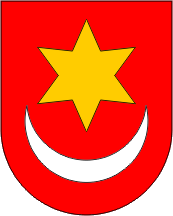 REPUBLIKA HRVATSKAZAGREBAČKA ŽUPANIJAGRAD SVETI IVAN ZELINAGRADONAČELNIKGRADONAČELNIK:Hrvoje Košćec, v.r